Tibás, 12 de febrero de 2019SeñoresDepartamento de Proveeduría Poder JudicialPresente Estimados señores:Yo, Erick Hernández Gebotsreiber, número de cédula 1-954-208 en calidad  de  Apoderado Generalísimo de Spectrum Multimedia S. A., cédula jurídica 3-101-365523, con oficina ubicada en Tibás, del Palí de Colima 100 metros norte, 25 metros oeste, con número de teléfono (506) 2235-7636, con número de fax (506) 2241-1771, con correo electrónico info@spectrummultimedia.co.cr, les presento a continuación la siguiente oferta para:Contratación  Directa:  2018CD-000005-ARPCMPara consultas o aclaraciones:Ariana PeñaAlvarado,  al teléfono 2630-0348 o al correo apena@poder-judicial.go.crEspacios a llenar por el Oferente:  Datos del oferente:4.	Requisitos de admisibilidad:4.	Condiciones particulares de la oferta:1TECNOLOGÍA A TIEMPOMétodo de evaluación:Declaro bajo juramento:Apartado 1 Declaraciones JuradasQue mi representada (en caso de persona jurídica o física) se encuentra al día en el pago de impuestos nacionales.Que mi representada (en caso de persona jurídica o física) no esta afecta por causal de prohibición para contratar con el Estado y sus Instituciones según lo indicado en el art. 22 y 22 BIS de la Ley de Contratación Administrativa.Que mi representada (en caso de persona jurídica o física) no se encuentra inhabilitada para contratar con el sector público de conformidad con el artículo 100 y 100 BIS de la Ley de Contratación Administrativa.Que las personas que ocupan cargos directivos o gerenciales, representantes, apoderados o apoderadas y los y las accionistas de esta empresa no se encuentran afectos por las incompatibilidades que indica el art. 18 de la “Ley Contra la Corrupción y el Enriquecimiento ilícito en la función Pública”.Declaro que mi representada cuenta con la suficiente solvencia económica para atender y soportar el negocio que oferta en caso de resultar adjudicatario o adjudicataria.Declaro que acepto y cumpliré fielmente con las condiciones, requerimientos, especificaciones y requisitos técnicos de esta contratación.Nombre y firma del o la oferente o su Representante legal: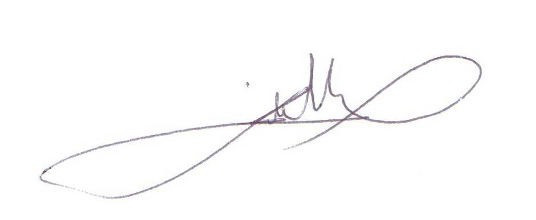 ERICK HERNANDEZ GEBOTSREIBER 1-954-208TECNOLOGÍA A TIEMPOERICK HERNANDEZ GEBOTSREIBER (FIRMA)2Firmado digitalmente por ERICK HERNANDEZ GEBOTSREIBER (FIRMA) Fecha: 2019.02.1210:00:43 -06'00'Nombre del Oferente:SPECTRUM MULTIMEDIA, S. A.Cédula Jurídica/Física:3-101-365523Nombre del Representante:ERICK HERNÁNDEZ GEBOTSREIBERNúmero de Teléfono:2235-7636Correo electrónico:ehernandez@spectrummultimedia.co.crNúmero  de Fax:2241-1771Nombre del contacto:ERICK HERNÁNDEZ GEBOTSREIBERNº de teléfono del  contacto:2235-7636Dirección exacta de la empresa:DE PALÍ COLIMA DE TIBÁS 50 NORTE 25 OESTE3.1 Entendemos y aceptamos este punto.3.2 Entendemos y aceptamos este punto.3.3 Plazo máximo de entrega: 45 días Después de comunicado el pedido.3.4 Garantía: 12 meses sobre defectos de fábrica3.5 Precios Libres y definitivos.4.1 Vigencia de la Oferta: 25 días hábiles, a partir de la apertura de ofertas.4.2 Lugar de entrega del objeto contractual: Administración Regional de Puntarenas4.3 Cláusula Penal: Entendemos y aceptamos este punto.4.4 Entendemos y aceptamos este punto.4.5 Entendemos y aceptamos este punto.4.6 Entendemos y aceptamos este punto.4.7 Entendemos y aceptamos este punto.4.8 Entendemos y aceptamos este punto.4.9 Entendemos y aceptamos este punto.4.10 Entendemos y aceptamos este punto.4.11 Entendemos y aceptamos este punto.4.12 Entendemos y aceptamos este punto.4.13 Entendemos y aceptamos este punto.4.14 Entendemos y aceptamos este punto..4.15 Entendemos y aceptamos este punto.4.16 Entendemos y aceptamos este punto.4.17 Entendemos y aceptamos este punto.4.18 Entendemos y aceptamos este punto.4.19 Entendemos y aceptamos este punto.4.20 Entendemos y aceptamos este punto.4.21 Entendemos y aceptamos este punto.4.22 Entendemos y aceptamos este punto.OFERTA ECONÓMICAOFERTA ECONÓMICAOFERTA ECONÓMICAOFERTA ECONÓMICAOFERTA ECONÓMICAItemDescripciónCantidadPrecio UnitarioPrecio Total1Leica  Disto X310 Laser Distance Measure1₡357.000,00₡357.000,00PRECIO TOTAL: TERSCIENTOS CINCUENTA Y SIETE MIL CON 00/100PRECIO TOTAL: TERSCIENTOS CINCUENTA Y SIETE MIL CON 00/100PRECIO TOTAL: TERSCIENTOS CINCUENTA Y SIETE MIL CON 00/100SUBTOTAL₡357.000,00PRECIO TOTAL: TERSCIENTOS CINCUENTA Y SIETE MIL CON 00/100PRECIO TOTAL: TERSCIENTOS CINCUENTA Y SIETE MIL CON 00/100PRECIO TOTAL: TERSCIENTOS CINCUENTA Y SIETE MIL CON 00/100IMPUESTOEXENTOPRECIO TOTAL: TERSCIENTOS CINCUENTA Y SIETE MIL CON 00/100PRECIO TOTAL: TERSCIENTOS CINCUENTA Y SIETE MIL CON 00/100PRECIO TOTAL: TERSCIENTOS CINCUENTA Y SIETE MIL CON 00/100TOTAL₡357.000,00Criterios de evaluación100% Precio. (Siempre y cuando presente un estricto cumplimiento de las especificaciones técnicas y generales definidas en este pliego de condiciones; caso contrario será descalificada).Selección de ofertas1. Entendemos y aceptamos este punto.